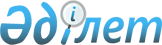 О реорганизации республиканского государственного предприятия на праве хозяйственного ведения "Казводхоз" Комитета водного хозяйства Министерства водных ресурсов и ирригации Республики Казахстан и республиканского государственного предприятия на праве хозяйственного ведения "Нуринский групповой водопровод" Комитета водного хозяйства Министерства водных ресурсов и ирригации Республики КазахстанПостановление Правительства Республики Казахстан от 1 февраля 2024 года № 58
      В соответствии с подпунктом 4) статьи 11 Закона Республики Казахстан "О государственном имуществе" Правительство Республики Казахстан ПОСТАНОВЛЯЕТ:
      1. Реорганизовать республиканское государственное предприятие на праве хозяйственного ведения "Казводхоз" Комитета водного хозяйства Министерства водных ресурсов и ирригации Республики Казахстан (далее – предприятие) путем присоединения к нему республиканского государственного предприятия на праве хозяйственного ведения "Нуринский групповой водопровод" Комитета водного хозяйства Министерства водных ресурсов и ирригации Республики Казахстан.
      2. Определить:
      1) уполномоченным органом по руководству соответствующей отраслью (сферой) государственного управления в отношении предприятия Комитет водного хозяйства Министерства водных ресурсов и ирригации Республики Казахстан;
      2) основными предметами деятельности предприятия содержание, эксплуатацию, а также обеспечение безопасности водохозяйственных систем и сооружений, находящихся в государственной собственности, подачу поливной и питьевой воды.
      3. В постановлении Правительства Республики Казахстан от 4 октября 2023 года № 863 "Некоторые вопросы Министерства водных ресурсов и ирригации Республики Казахстан":
      подпункт 2) пункта 3 исключить;
      в Положении о Министерстве водных ресурсов и ирригации Республики Казахстан, утвержденном указанным постановлением:
      в перечне организаций, находящихся в ведении Министерства и его ведомства:
      подпункт 2) пункта 2 исключить.
      4. Комитету водного хозяйства Министерства водных ресурсов и ирригации Республики Казахстан в установленном законодательством Республики Казахстан порядке:
      1) внести на утверждение в Комитет государственного имущества и приватизации Министерства финансов Республики Казахстан устав предприятия;
      2) обеспечить государственную регистрацию предприятия в некоммерческом акционерном обществе "Государственная корпорация "Правительство для граждан";
      3) совместно с некоммерческим акционерным обществом "Государственная корпорация "Правительство для граждан" (по согласованию) обеспечить государственную регистрацию передаваемых предприятию объектов недвижимости;
      4) принять иные меры, вытекающие из настоящего постановления.
      5. Настоящее постановление вводится в действие со дня его подписания.
					© 2012. РГП на ПХВ «Институт законодательства и правовой информации Республики Казахстан» Министерства юстиции Республики Казахстан
				
      Премьер-МинистрРеспублики Казахстан 

А. Смаилов
